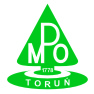 Rozdział IIFormularzestrona 1z 1dla każdej części  należy sporządzić oddzielny formularz Ja, niżej podpisany.......................................................................................................................[imię i nazwisko]jako upoważniony do reprezentowania wykonawcy/firmy...............................................................................................................................................................................................................[nazwa firmy]oświadczam, że : posiadam uprawnienia do wykonywania określonej w siwz działalności,posiadam doświadczenie oraz wiedzę do wykonania zamówienia, znajduję się w sytuacji ekonomicznej i finansowej zapewniającej wykonanie przedmiotu zamówienia,dysponuję odpowiednim potencjałem technicznym oraz osobami zdolnymi do wykonania zamówienia............................ dnia .........................................................................................................[pieczęć i podpis wykonawcy ]strona 1 z 1Ja, niżej podpisany............................................................................................................................[imię i nazwisko]jako upoważniony do reprezentowania dostawcy/firmy............................................................................................................................................................................................................................[nazwa firmy]po zapoznaniu się z treścią art.24 ust.1 i 2 pkt. 5) oświadczam, że na dzień składania ofert nie podlegam wykluczeniu z postępowania o niniejsze zamówienie.……………………...data ……………                                                                   …...............................................[pieczęć i podpis wykonawcy ]Wyciąg  art. 24 ust. 1 u P.Z p.Z postępowania o udzielenie zamówienia wyklucza się:wykonawców, którzy wyrządzili szkodę, nie wykonując zamówienia lub wykonując jenienależycie, lub zostali zobowiązani do zapłaty kary umownej, jeżeli szkoda ta lub obowiązek zapłaty kary umownej wynosiły nie mniej niż 5% wartości realizowanegozamówienia i zostały stwierdzone orzeczeniem sadu, które uprawomocniło się w okresie 3 lat przed wszczęciem postępowania;1a) wykonawców, z którymi dany zamawiający rozwiązał albo wypowiedział umowę w sprawie zamówienia publicznego albo odstąpił od umowy w sprawie zamówienia publicznego, z powodu okoliczności, za które wykonawca ponosi odpowiedzialność, jeżeli rozwiązanie albo wypowiedzenie umowy albo odstąpienie od niej nastąpiło w okresie 3 lat przed wszczęciem postępowania, a wartość niezrealizowanego zamówienia wyniosła co najmniej 5% wartości umowy;wykonawców, w stosunku do których otwarto likwidację lub których upadłość ogłoszono, z wyjątkiem wykonawców, którzy po ogłoszeniu upadłości zawarli układ zatwierdzony prawomocnym postanowieniem sądu, jeżeli układ nie przewiduje zaspokojenia wierzycieli przez likwidację majątku upadłego;wykonawców, którzy zalegają z uiszczeniem podatków, opłat lub składek na ubezpieczenia społeczne lub zdrowotne, z wyjątkiem przypadków gdy uzyskali oni przewidziane prawem zwolnienie, odroczenie, rozłożenie na raty zaległych płatności lub wstrzymanie w całości wykonania decyzji właściwego organu;osoby fizyczne, które prawomocnie skazano za przestępstwo popełnione w związku 
z postępowaniem o udzielenie zamówienia, przestępstwo przeciwko prawom osób wykonujących pracę zarobkową, przestępstwo przeciwko środowisku, przestępstwo przekupstwa, przestępstwo przeciwko obrotowi gospodarczemu lub inne przestępstwo popełnione w celu osiągnięcia korzyści majątkowych, a także za przestępstwo skarbowe lub przestępstwo udziału w zorganizowanej grupie albo związku mających na celu popełnienie przestępstwa lub przestępstwa skarbowego,spółki jawne, których wspólnika prawomocnie skazano za przestępstwo popełnione w związku z postępowaniem o udzielenie zamówienia, przestępstwo przeciwko prawom osób wykonujących pracę zarobkową, przestępstwo przeciwko środowisku, przestępstwo przekupstwa, przestępstwo przeciwko obrotowi gospodarczemu lub inne przestępstwo popełnione w celu osiągnięcia korzyści majątkowych, a także za przestępstwo skarbowe lub przestępstwo udziału w zorganizowanej grupie albo związku mających na celu popełnienie przestępstwa lub przestępstwa skarbowego
                                                                        strona 1z 2spółki partnerskie, których partnera lub członka zarządu prawomocnie skazano za przestępstwo popełnione w związku z postępowaniem o udzielenie zamówienia, przestępstwo przeciwko prawom osób wykonujących prace zarobkową, przestępstwo przeciwko środowisku, przestępstwo przekupstwa, przestępstwo przeciwko obrotowi gospodarczemu lub inne przestępstwo popełnione w celu osiągnięcia korzyści majątkowych, a także za przestępstwo skarbowe lub przestępstwo udziału w zorganizowanej grupie albo związku mających na celu popełnienie przestępstwa lub przestępstwa skarbowego;spółki komandytowe oraz spółki komandytowo-akcyjne, których komplementariusza prawomocnie skazano za przestępstwo popełnione w związku z postępowaniem o udzielenie zamówienia, przestępstwo przeciwko prawom osób wykonujących pracę zarobkową, przestępstwo przeciwko środowisku, przestępstwo przekupstwa, przestępstwo przeciwko obrotowi gospodarczemu lub inne przestępstwo popełnione w celu osiągnięcia korzyści majątkowych, a także za przestępstwo skarbowe lub przestępstwo udziału w zorganizowanej grupie lub związku mających na celu popełnienie przestępstwa lub przestępstwa skarbowego;osoby prawne, których urzędującego członka organu zarządzającego prawomocnie skazano za przestępstwo popełnione w związku z postępowaniem o udzielenie zamówienia, przestępstwo przeciwko prawom osób wykonujących pracę zarobkową, przestępstwo przeciwko środowisku, przestępstwo przekupstwa, przestępstwo przeciwko obrotowi gospodarczemu lub inne przestępstwo popełnione w celu osiągnięcia korzyści majątkowych, a także za przestępstwo skarbowe lub przestępstwo udziału w zorganizowanej grupie lub związku mających na celu popełnienie przestępstwa lub przestępstwa skarbowego;podmioty zbiorowe, wobec których są orzekł zakaz ubiegania się o zamówienia na podstawie przepisów o odpowiedzialności podmiotów zbiorowych za czyny zabronione pod groźbą kary.wykonawców będących osobami fizycznymi, które prawomocnie skazano za przestępstwo, o którym mowa w art. 9 lub art. 10 ustawy z dnia 15 czerwca 2012 r. o skutkach powierzania wykonywania pracy cudzoziemcom przebywającym wbrew przepisom na terytorium Rzeczypospolitej Polskiej (Dz. U. poz. 769) – przez okres 1 roku od dnia uprawomocnienia sie wyroku.wykonawców będących spółka jawna, spółka partnerska, spółka komandytowa, spółka komandytowo-akcyjna lub osoba prawna, których odpowiednio wspólnika, partnera, członka zarządu, komplementariusza lub urzędującego członka organu zarządzającego prawomocnie skazano za przestępstwo, o którym mowa w art. 9 lub art. 10 ustawy z dnia 15 czerwca 2012 r. o skutkach powierzania wykonywania pracy cudzoziemcom przebywającym wbrew przepisom na terytorium Rzeczypospolitej Polskiej – przez okres 1 roku od dnia uprawomocnienia sie wyroku.Z postępowania wyklucza się również wykonawców którzy : Art.24 ust.2 pkt.5) uPzp - należąc do tej samej grupy kapitałowej, w rozumieniu ustawy z dnia 16 lutego 2007 r. o ochronie konkurencji i konsumentów (Dz. U. Nr 50, poz. 331, z pózn. zm.5)), złożyli odrębne oferty lub wnioski o dopuszczenie do udziału w tym samym postępowaniu, chyba że wykażą że istniejące miedzy nimi powiązania nie prowadza do zachwiania uczciwej konkurencji pomiędzy wykonawcami w postępowaniu o udzielenie zamówienia.strona 2 z 2Ja, niżej podpisany.......................................................................................................................[imię i nazwisko]jako upoważniony do reprezentowania wykonawcy/firmy……….........................................................................................................................................................................................................[nazwa firmy]po zapoznaniu się z treścią art.24 ust.1 pkt2 oświadczam, że na dzień składania ofert nie podlegam wykluczeniu z postępowania o niniejsze zamówienie na podstawie okoliczności zawartych w treści niniejszego przepisu.Wyciąg z art.24 ust.1 pkt.2 uPzp.Z postępowania o udzielenie zamówienia wyklucza się:wykonawców, w stosunku do których otwarto likwidację lub których upadłość ogłoszono, z wyjątkiem wykonawców, którzy po ogłoszeniu upadłości zawarli układ zatwierdzony prawomocnym postanowieniem sądu, jeżeli układ nie przewiduje zaspokojenia wierzycieli przez likwidację majątku upadłego;……………………...data ……………                                                                   …...............................................[pieczęć i podpis wykonawcy ]strona 1 z 1Ja, niżej podpisany......................................................................................................................[imię i nazwisko]jako upoważniony do reprezentowania dostawcy/firmy.....................................................................................................................................................................................................................[nazwa firmy]Oświadczam, że:informacje zawarte w ofercie (wyspecyfikowane poniżej), stanowią tajemnicę przedsiębiorstwa 
w rozumieniu przepisów ustawy o zwalczaniu nieuczciwej konkurencji
z dnia 16 kwietnia 1993 r. (Dz. U. Z 2003 r., Nr 153, poz. 1503 z p. zm.),
nie mogą być udostępnione osobom trzecim*/ innym uczestnikom postępowania i winny być przechowywane przez okres 4 lat w sposób gwarantujący ich poufność..................................................................................................................................................................................................................................................................................................................................................................................................................................................................................................................... 
..............................................[podpis i pieczątka imienna]....................................., dnia......................................* niepotrzebne skreślić* powyżej należy wypisać nazwy dokumentów poufnych zamieszczonych w ofercie, * dokumenty poufne  należy umieścić w ofercie jako oddzielny rozdział.
* wykonawca nie może zastrzec informacji, o których mowa w art. 86 ust.4 tj.: cena oferty, termin wykonania zamówienia, warunków płatności.……………………………………………..[ podpis wykonawcy]……………………….. dnia ………………………. Ja, niżej podpisany......................................................................................................................[imię i nazwisko]jako upoważniony do reprezentowania dostawcy/firmy.....................................................................................................................................................................................................................[nazwa firmy]Oświadczam, że:  nie należę do grupy kapitałowej, o której mowa w ustawie z dnia 16 lutego 2007 r.  
o ochronie konkurencji i konsumentów  (Dz. U. Nr 50, poz. 331, z późn. zm). ……………………...data ……………                                                                   …...............................................[pieczęć i podpis wykonawcy ]Uwaga : W przypadku, gdy wykonawca należy do grupy kapitałowej składa oświadczenia wg treści zał.5a strona 1 z 1Ja, niżej podpisany......................................................................................................................[imię i nazwisko]jako upoważniony do reprezentowania dostawcy/firmy.....................................................................................................................................................................................................................[nazwa firmy]Oświadczam, że:  należę do grupy kapitałowej, o której mowa w ustawie z dnia 16 lutego 2007 r.  o ochronie konkurencji i konsumentów  (Dz. U. Nr 50, poz. 331, z późn. zm).Dane: ……………………………………………………………………………………(nazwa i dane adresowe)Lista podmiotów należących do tej samej grupy kapitałowej:1. ……………………………………………………………………………….2. . ……………………………………………………………………………...3. ……………………………………………………………………………….……………………...data ……………                                                                   …...............................................[pieczęć i podpis wykonawcy ]Uwaga: W sytuacji zaistnienia  powyższych okoliczności wykonawca wypełnia Formularz , który jest w wersji dokumentu Word. Liczbę miejsc  na liście należy  dostosować do potrzeb wykonawcy.Ja, niżej podpisany..........................................................................................................................................................[imię i nazwisko]jako upoważniony do reprezentowania dostawcy/firmy........................................................................................................................................................................................................................................................................................[nazwa firmy]Oświadczam, że: uważam się za związanego ofertą przez okres 30  dni wskazany w siwz.zapoznałem się z treścią projektu umowy i nie wnoszę do niego zastrzeżeń 
i zobowiązuję się do zawarcia umowy na warunkach określonych w niniejszym projekcie w przypadku gdyby uznano moją ofertę za najkorzystniejszą...............................................[podpis i pieczątka imienna]....................................., dnia......................................……………… dnia ………………..                                                              podpis Wykonawcy …………………… dnia ……………….                                                         Podpis Wykonawcy Zintegrowany System ZarządzaniaRozdział IIZałącznik nr 1 doSIWZFORMULARZ  OFERTOWYPojemniki do zbierania odpadów Zadanie ……. /wpisać  Rozdział IIZałącznik nr 1 doSIWZFORMULARZ  OFERTOWYPojemniki do zbierania odpadów Zadanie ……. /wpisać  Znak:  PM /ZP-  23 /2014siwz z dnia  18 lipca  2014  r.Znak:  PM /ZP-  23 /2014zamawiającyMiejskie Przedsiębiorstwo Oczyszczania Spółka z o. o. z siedzibą w Toruniu przy ul. Grudziądzkiej  159,REGON:  870525973  NIP:   879-016-92-80Sąd Rejonowy w Toruniu, VII Wydział Gospodarczy Krajowego Rejestru Sądowego KRS 0000151221Kapitał zakładowy: 8. 469. 500 PLNzamawiającyMiejskie Przedsiębiorstwo Oczyszczania Spółka z o. o. z siedzibą w Toruniu przy ul. Grudziądzkiej  159,REGON:  870525973  NIP:   879-016-92-80Sąd Rejonowy w Toruniu, VII Wydział Gospodarczy Krajowego Rejestru Sądowego KRS 0000151221Kapitał zakładowy: 8. 469. 500 PLNDANE DOTYCZĄCE WYKONawCYNAZWA:  ......................................................................................................................................................................................SIEDZIBA...........................................................................  ul. .....................................................................................................NR TELEFONU ................................................................  NR FAKS ........................................................................................NIP .....................................................................................  REGON ..........................................................................................KRS …………………………………………………….………  Kapitał zakładowy : ……………………………………………………DANE DOTYCZĄCE WYKONawCYNAZWA:  ......................................................................................................................................................................................SIEDZIBA...........................................................................  ul. .....................................................................................................NR TELEFONU ................................................................  NR FAKS ........................................................................................NIP .....................................................................................  REGON ..........................................................................................KRS …………………………………………………….………  Kapitał zakładowy : ……………………………………………………Wartość oferty NETTO 
cyfrowo:słownie:% PODATKU VAT     wartość podatku VATcyfrowo:słownie:..........................................................................................Wartość oferty BRUTTO 
cyfrowo:słownie:TERMIN wykonania zamówieniaWARUNKI PŁATNOŚCI 30  dni  od daty dostarczenia zamawiającemu  faktury VATGWARANCJA  ……………….. miesięcy ....................................., dnia .................................                                               podpis wykonawcy ....................................., dnia .................................                                               podpis wykonawcy Zintegrowany System ZarządzaniaRozdział IIZałącznik nr 2 doSIWZOświadczenie z art. 22Pojemniki do zbierania odpadów Zadanie ……/ wpisać Rozdział IIZałącznik nr 2 doSIWZOświadczenie z art. 22Pojemniki do zbierania odpadów Zadanie ……/ wpisać Znak:  PM /ZP- 23  /2014siwz z dnia 18 lipca 2014 r.Znak:  PM /ZP- 23  /2014Zintegrowany System ZarządzaniaRozdział IIZałącznik nr 3 doSIWZOświadczenie- art.24 Pojemniki do zbierania odpadów  Zadanie ……./wpisać Rozdział IIZałącznik nr 3 doSIWZOświadczenie- art.24 Pojemniki do zbierania odpadów  Zadanie ……./wpisać Znak: PM /ZP- 23 /2014siwz z dnia 18 lipca 2014  r.Znak: PM /ZP- 23 /2014Zintegrowany System ZarządzaniaRozdział IIZałącznik nr 3.1 doSIWZOświadczenie z art. 24 ust.1 pkt.2 u PzpPojemniki do zbierania odpadów Zadanie…….. / wpisaćRozdział IIZałącznik nr 3.1 doSIWZOświadczenie z art. 24 ust.1 pkt.2 u PzpPojemniki do zbierania odpadów Zadanie…….. / wpisaćZnak:  PM /ZP- 23  /2014siwz z dnia  18 lipca  2014 r.Znak:  PM /ZP- 23  /2014Zintegrowany System ZarządzaniaRozdział IIZałącznik nr 4 do SIWZOŚWIADCZENIEPojemniki do zbierania odpadów .Zadanie …. / wpisać Rozdział IIZałącznik nr 4 do SIWZOŚWIADCZENIEPojemniki do zbierania odpadów .Zadanie …. / wpisać Znak:  PM /ZP- 23   /2014siwz z dnia  18 lipca  2014 r.Znak:  PM /ZP- 23   /2014Zintegrowany System ZarządzaniaRozdział IIZałącznik nr 5 doSIWZOŚWIADCZENIEPojemniki do zbierania odpadów  Zadanie….. / wpisaćRozdział IIZałącznik nr 5 doSIWZOŚWIADCZENIEPojemniki do zbierania odpadów  Zadanie….. / wpisaćZnak:  PM /ZP- 23  /2014siwz z dnia  18 lipca 2014 r.Znak:  PM /ZP- 23  /2014Zintegrowany System ZarządzaniaRozdział IIZałącznik nr 5a doSIWZOŚWIADCZENIEPojemniki do zbierania odpadów Zadanie …… /wpisaćRozdział IIZałącznik nr 5a doSIWZOŚWIADCZENIEPojemniki do zbierania odpadów Zadanie …… /wpisaćZnak:  PM  /ZP-  23  /2014siwz z dnia 18 lipca 2014 r.Znak:  PM  /ZP-  23  /2014Zintegrowany System ZarządzaniaRozdział IIZałącznik nr 6 doSIWZOświadczeniePojemniki do zbierania odpadówZadanie …………. /wpisać Rozdział IIZałącznik nr 6 doSIWZOświadczeniePojemniki do zbierania odpadówZadanie …………. /wpisać Znak: PM  /ZP- 23 /2014siwz z dnia 18 lipca  2014 r. Znak: PM  /ZP- 23 /2014Zintegrowany System ZarządzaniaZintegrowany System ZarządzaniaZintegrowany System ZarządzaniaRozdział IIZałącznik nr 7.1 doSIWZPrzedmiot zamówienia Pojemniki do gromadzenia odpadów niebezpiecznych  Zadanie …………… /wpisać Przedmiot zamówienia Pojemniki do gromadzenia odpadów niebezpiecznych  Zadanie …………… /wpisać Przedmiot zamówienia Pojemniki do gromadzenia odpadów niebezpiecznych  Zadanie …………… /wpisać Rozdział IIZałącznik nr 7.1 doSIWZPrzedmiot zamówienia Pojemniki do gromadzenia odpadów niebezpiecznych  Zadanie …………… /wpisać Przedmiot zamówienia Pojemniki do gromadzenia odpadów niebezpiecznych  Zadanie …………… /wpisać Przedmiot zamówienia Pojemniki do gromadzenia odpadów niebezpiecznych  Zadanie …………… /wpisać Znak: PM /ZP- 23 /2014siwz z dnia 18 lipca  2014 r.siwz z dnia 18 lipca  2014 r.siwz z dnia 18 lipca  2014 r.Znak: PM /ZP- 23 /2014Parametry wymaganeParametry wymaganeParametry oferowane 
( należy wpisać odpowiednio do wymagań opis oferowanego przedmiotu zamówienia, można również załączyć  fotografie lun katalogi)Parametry oferowane 
( należy wpisać odpowiednio do wymagań opis oferowanego przedmiotu zamówienia, można również załączyć  fotografie lun katalogi)Parametry oferowane 
( należy wpisać odpowiednio do wymagań opis oferowanego przedmiotu zamówienia, można również załączyć  fotografie lun katalogi)Przeznaczenie Pojemniki przeznaczone do zbierania chemikaliów takich jak : rozpuszczalniki, kwasy, alkalia, odczynniki fotograficzne, środki ochrony roślin, farby, tusze, kleje, lepiszcze i żywice, oleje i tłuszcze, detergenty, itp.Przeznaczenie Pojemniki przeznaczone do zbierania chemikaliów takich jak : rozpuszczalniki, kwasy, alkalia, odczynniki fotograficzne, środki ochrony roślin, farby, tusze, kleje, lepiszcze i żywice, oleje i tłuszcze, detergenty, itp.Przeznaczenie Pojemniki przeznaczone do zbierania chemikaliów takich jak : rozpuszczalniki, kwasy, alkalia, odczynniki fotograficzne, środki ochrony roślin, farby, tusze, kleje, lepiszcze i żywice, oleje i tłuszcze, detergenty, itp.Przeznaczenie Pojemniki przeznaczone do zbierania chemikaliów takich jak : rozpuszczalniki, kwasy, alkalia, odczynniki fotograficzne, środki ochrony roślin, farby, tusze, kleje, lepiszcze i żywice, oleje i tłuszcze, detergenty, itp.Przeznaczenie Pojemniki przeznaczone do zbierania chemikaliów takich jak : rozpuszczalniki, kwasy, alkalia, odczynniki fotograficzne, środki ochrony roślin, farby, tusze, kleje, lepiszcze i żywice, oleje i tłuszcze, detergenty, itp.beczki z pokrywą z tworzywa sztucznego  z pierścieniem zaciskowym, o pojemności 60 l.Wielkość zamówienia - 2sztuki. 
Cena jednostkowa………. zł/1 netto 
+ …… % VAT szt. /proszę o podaniepojemniki z tworzywa sztucznego (skrzynki transportowe) na odpady przechowywane w opakowaniach jednostkowych, zamykane z nakładaną pokrywą i zamontowanymi na stałe, metalowymi zatrzaskami, zdatne do sztaplowania o pojemności 
25 – 35 l. 
Wielkość zamówienia - 2sztuki 
Cena jednostkowa………. zł/1 netto 
+ …… % VAT szt. /proszę o podanie/
pojemniki z tworzywa sztucznego (skrzynki transportowe) na odpady przechowywane w opakowaniach jednostkowych, zamykane z nakładaną pokrywą i zamontowanymi na stałe, metalowymi zatrzaskami, zdatne do sztaplowania o pojemności 
55 – 75 l. 
Wielkość zamówienia - 2sztuki 
Cena jednostkowa………. zł/1 netto 
+ …… % VAT szt. /proszę o podaniebeczki z pokrywą z tworzywa sztucznego  z pierścieniem zaciskowym, o pojemności 60 l.Wielkość zamówienia - 2sztuki. 
Cena jednostkowa………. zł/1 netto 
+ …… % VAT szt. /proszę o podaniepojemniki z tworzywa sztucznego (skrzynki transportowe) na odpady przechowywane w opakowaniach jednostkowych, zamykane z nakładaną pokrywą i zamontowanymi na stałe, metalowymi zatrzaskami, zdatne do sztaplowania o pojemności 
25 – 35 l. 
Wielkość zamówienia - 2sztuki 
Cena jednostkowa………. zł/1 netto 
+ …… % VAT szt. /proszę o podanie/
pojemniki z tworzywa sztucznego (skrzynki transportowe) na odpady przechowywane w opakowaniach jednostkowych, zamykane z nakładaną pokrywą i zamontowanymi na stałe, metalowymi zatrzaskami, zdatne do sztaplowania o pojemności 
55 – 75 l. 
Wielkość zamówienia - 2sztuki 
Cena jednostkowa………. zł/1 netto 
+ …… % VAT szt. /proszę o podaniebeczki z pokrywą z tworzywa sztucznego  z pierścieniem zaciskowym, o pojemności 60 l.Wielkość zamówienia - 2sztuki. 
Cena jednostkowa………. zł/1 netto 
+ …… % VAT szt. /proszę o podaniepojemniki z tworzywa sztucznego (skrzynki transportowe) na odpady przechowywane w opakowaniach jednostkowych, zamykane z nakładaną pokrywą i zamontowanymi na stałe, metalowymi zatrzaskami, zdatne do sztaplowania o pojemności 
25 – 35 l. 
Wielkość zamówienia - 2sztuki 
Cena jednostkowa………. zł/1 netto 
+ …… % VAT szt. /proszę o podanie/
pojemniki z tworzywa sztucznego (skrzynki transportowe) na odpady przechowywane w opakowaniach jednostkowych, zamykane z nakładaną pokrywą i zamontowanymi na stałe, metalowymi zatrzaskami, zdatne do sztaplowania o pojemności 
55 – 75 l. 
Wielkość zamówienia - 2sztuki 
Cena jednostkowa………. zł/1 netto 
+ …… % VAT szt. /proszę o podaniePrzeznaczenie Pojemniki przeznaczone do zbierania lamp fluorescencyjnych zawierające rtęćPrzeznaczenie Pojemniki przeznaczone do zbierania lamp fluorescencyjnych zawierające rtęćPrzeznaczenie Pojemniki przeznaczone do zbierania lamp fluorescencyjnych zawierające rtęćPrzeznaczenie Pojemniki przeznaczone do zbierania lamp fluorescencyjnych zawierające rtęćPrzeznaczenie Pojemniki przeznaczone do zbierania lamp fluorescencyjnych zawierające rtęćpojemniki – tuby z utwardzonej tekstury bądź tworzywa sztucznego do lamp fluorescencyjnych liniowych (świetlówek) o wymiarach: 
- 60 cm 2 sztuki, - 120 cm 2 sztuki, 
- 150 cm 
Wielkość zamówienia - 2 sztukiCena jednostkowa………. zł/1 netto 
+ …… % VAT szt. /proszę o podaniespecjalistyczne pojemniki do magazynowania lamp fluorescencyjnych kompaktowych.Wielkość zamówienia - 2 sztuki Cena jednostkowa………. zł/1 netto 
+ …… % VAT szt. /proszę o podaniepojemniki – tuby z utwardzonej tekstury bądź tworzywa sztucznego do lamp fluorescencyjnych liniowych (świetlówek) o wymiarach: 
- 60 cm 2 sztuki, - 120 cm 2 sztuki, 
- 150 cm 
Wielkość zamówienia - 2 sztukiCena jednostkowa………. zł/1 netto 
+ …… % VAT szt. /proszę o podaniespecjalistyczne pojemniki do magazynowania lamp fluorescencyjnych kompaktowych.Wielkość zamówienia - 2 sztuki Cena jednostkowa………. zł/1 netto 
+ …… % VAT szt. /proszę o podaniepojemniki – tuby z utwardzonej tekstury bądź tworzywa sztucznego do lamp fluorescencyjnych liniowych (świetlówek) o wymiarach: 
- 60 cm 2 sztuki, - 120 cm 2 sztuki, 
- 150 cm 
Wielkość zamówienia - 2 sztukiCena jednostkowa………. zł/1 netto 
+ …… % VAT szt. /proszę o podaniespecjalistyczne pojemniki do magazynowania lamp fluorescencyjnych kompaktowych.Wielkość zamówienia - 2 sztuki Cena jednostkowa………. zł/1 netto 
+ …… % VAT szt. /proszę o podaniePrzeznaczenie Pojemniki przeznaczone do zbierania zużytych  urządzeń elektrycznych i elektronicznych Przeznaczenie Pojemniki przeznaczone do zbierania zużytych  urządzeń elektrycznych i elektronicznych Przeznaczenie Pojemniki przeznaczone do zbierania zużytych  urządzeń elektrycznych i elektronicznych Przeznaczenie Pojemniki przeznaczone do zbierania zużytych  urządzeń elektrycznych i elektronicznych Przeznaczenie Pojemniki przeznaczone do zbierania zużytych  urządzeń elektrycznych i elektronicznych pojemniki siatkowe typu Gitterbox 
z klapą (kosz metalowy UIC) 
o podstawie europalety 
(1200 x 800) i wysokości nie mniejszej niż 900 mm 
Wielkość zamówienia - 3 sztuki
Cena jednostkowa………. zł/1 netto 
+ …… % VAT szt. /proszę o podanie/nastawy paletowe, metalowe dla których podstawą będzie europaleta o wymiarach 1200 x 800, wysokość nastawy nie mniejsza niż 900 mm 
Wielkość zamówienia - 2 sztuki 
Cena jednostkowa………. zł/1 netto 
+ …… % VAT szt. /proszę o podanie/ściana przednia pojemników i nastaw wyposażona otwierana do połowy wysokości klapę. Możliwość sztaplowania.pojemniki siatkowe typu Gitterbox 
z klapą (kosz metalowy UIC) 
o podstawie europalety 
(1200 x 800) i wysokości nie mniejszej niż 900 mm 
Wielkość zamówienia - 3 sztuki
Cena jednostkowa………. zł/1 netto 
+ …… % VAT szt. /proszę o podanie/nastawy paletowe, metalowe dla których podstawą będzie europaleta o wymiarach 1200 x 800, wysokość nastawy nie mniejsza niż 900 mm 
Wielkość zamówienia - 2 sztuki 
Cena jednostkowa………. zł/1 netto 
+ …… % VAT szt. /proszę o podanie/ściana przednia pojemników i nastaw wyposażona otwierana do połowy wysokości klapę. Możliwość sztaplowania.pojemniki siatkowe typu Gitterbox 
z klapą (kosz metalowy UIC) 
o podstawie europalety 
(1200 x 800) i wysokości nie mniejszej niż 900 mm 
Wielkość zamówienia - 3 sztuki
Cena jednostkowa………. zł/1 netto 
+ …… % VAT szt. /proszę o podanie/nastawy paletowe, metalowe dla których podstawą będzie europaleta o wymiarach 1200 x 800, wysokość nastawy nie mniejsza niż 900 mm 
Wielkość zamówienia - 2 sztuki 
Cena jednostkowa………. zł/1 netto 
+ …… % VAT szt. /proszę o podanie/ściana przednia pojemników i nastaw wyposażona otwierana do połowy wysokości klapę. Możliwość sztaplowania.Zintegrowany System ZarządzaniaZintegrowany System ZarządzaniaRozdział IIZałącznik nr 7.2 doSIWZPrzedmiot zamówienia Pojemniki do gromadzenia odpadów Zadanie …………… /wpisać Przedmiot zamówienia Pojemniki do gromadzenia odpadów Zadanie …………… /wpisać Rozdział IIZałącznik nr 7.2 doSIWZPrzedmiot zamówienia Pojemniki do gromadzenia odpadów Zadanie …………… /wpisać Przedmiot zamówienia Pojemniki do gromadzenia odpadów Zadanie …………… /wpisać Znak: PM /ZP- 23 /2014siwz z dnia 18 lipca  2014 r.siwz z dnia 18 lipca  2014 r.Znak: PM /ZP- 23 /2014Parametry wymaganeParametry wymaganeParametry oferowane 
( należy wpisać odpowiednio do wymagań opis oferowanego przedmiotu zamówienia, można również załączyć  fotografie lun katalogi)Parametry oferowane 
( należy wpisać odpowiednio do wymagań opis oferowanego przedmiotu zamówienia, można również załączyć  fotografie lun katalogi)ZW 28 – 9,5 m, ZW 28 – 22 m, 
ZW 28 – 30 mdno – blacha S235 gr.5.0 mm 
[4 mm dla ZW 28, 30 m.]ściany boczne - blacha S235 
gr.3.0 mm 
wewnętrzny wymiar długości pojemników metalowych 
ZW 28-9,5 m3,ZW 28-22 m3, 
ZW 28-30 m 3 wynosi 5,25 m. szerokość wewnętrzna tych kontenerów 2,3 m.
hak zaczepowy        - materiał pręt F50 gat.S355
      - wysokość od podłoża 1570  mm.  Wzmocnienie ścian kontenera :
profil nie mniejszy niż 80x50x4zg. umiejscowione nie rzadziej niż co 700 mm.Wzmocnienie podłogi kontenera:
profil nie mniejszy niż 100x50x4zgWzmocnienie drzwi kontenera :profil nie mniejszy niż 80x60x4zgDrzwi tylne dwuskrzydłowe Płozy dwuteownik 180 GWWieniec kontenera wykonany z rury F90Rolki 2 sztuki na łożyskach ślizgowych Centralne zamknięcie drzwi Stopnie na ścianie czołowej po obu stronach hakaHaczyki pod siatkę wokół konteneraSpawy ciągłeKontener malowany farbą podkładową – alkilową , farbą nawierzchniową – RAL 6001 alkidowąGrubość całkowita powłoki farby podkładowej i nawierzchniowej min. 80 um. ZW 28 – 9,5 m, ZW 28 – 22 m, 
ZW 28 – 30 mdno – blacha S235 gr.5.0 mm 
[4 mm dla ZW 28, 30 m.]ściany boczne - blacha S235 
gr.3.0 mm 
wewnętrzny wymiar długości pojemników metalowych 
ZW 28-9,5 m3,ZW 28-22 m3, 
ZW 28-30 m 3 wynosi 5,25 m. szerokość wewnętrzna tych kontenerów 2,3 m.
hak zaczepowy        - materiał pręt F50 gat.S355
      - wysokość od podłoża 1570  mm.  Wzmocnienie ścian kontenera :
profil nie mniejszy niż 80x50x4zg. umiejscowione nie rzadziej niż co 700 mm.Wzmocnienie podłogi kontenera:
profil nie mniejszy niż 100x50x4zgWzmocnienie drzwi kontenera :profil nie mniejszy niż 80x60x4zgDrzwi tylne dwuskrzydłowe Płozy dwuteownik 180 GWWieniec kontenera wykonany z rury F90Rolki 2 sztuki na łożyskach ślizgowych Centralne zamknięcie drzwi Stopnie na ścianie czołowej po obu stronach hakaHaczyki pod siatkę wokół konteneraSpawy ciągłeKontener malowany farbą podkładową – alkilową , farbą nawierzchniową – RAL 6001 alkidowąGrubość całkowita powłoki farby podkładowej i nawierzchniowej min. 80 um. Kontener KP-7 6,5 m      1)  dno – blacha S235 gr.2.5/3.0 mm2)  ściany boczne - blacha S235 gr.1.5/2.0
     mm  gięte pod kątem 453)  hak zaczepowy      -    materiał pręt F40 gat.S355
     -    wysokość od podłoża 1200 mm.
4)  usztywnienie ścian i dna kontenera :profil       5)  wieniec kontenera –profil nie mniejszy 
     niż 60x40x36)  płozy dwuteownik 180 GW7)  rolki 2 sztuki na łożyskach ślizgowych 8)  spawy ciągłe9)  kontener malowany farbą podkładową 
      – alkidową , farbą nawierzchniową – 
         RAL 6001alkidową. 10)  grubość całkowita powłoki farby
        podkładowej i nawierzchniowej 
        min. 80 um.Kontener KP-7 6,5 m      1)  dno – blacha S235 gr.2.5/3.0 mm2)  ściany boczne - blacha S235 gr.1.5/2.0
     mm  gięte pod kątem 453)  hak zaczepowy      -    materiał pręt F40 gat.S355
     -    wysokość od podłoża 1200 mm.
4)  usztywnienie ścian i dna kontenera :profil       5)  wieniec kontenera –profil nie mniejszy 
     niż 60x40x36)  płozy dwuteownik 180 GW7)  rolki 2 sztuki na łożyskach ślizgowych 8)  spawy ciągłe9)  kontener malowany farbą podkładową 
      – alkidową , farbą nawierzchniową – 
         RAL 6001alkidową. 10)  grubość całkowita powłoki farby
        podkładowej i nawierzchniowej 
        min. 80 um.RodzajWielkość zamówieniaCena jednostkowa[zł/netto]Podatek VAT[%]Rodzaj[szt.]KP - 7,5 m4ZW- 28- 9,5 m 1ZW- 28- 22 m3ZW- 28- 30 m1